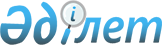 О внесении изменений в решение Риддерского городского маслихата от 27 декабря 2018 года №28/12-VI "О бюджете города Риддера на 2019-2021 годы"
					
			Утративший силу
			
			
		
					Решение Риддерского городского маслихата Восточно-Казахстанской области от 24 июня 2019 года № 33/2-VI. Зарегистрировано Департаментом юстиции Восточно-Казахстанской области 3 июля 2019 года № 6046. Утратило силу решением Риддерского городского маслихата Восточно-Казахстанской области от 27 декабря 2019 года № 38/2-VI
      Сноска. Утратило силу решением Риддерского городского маслихата Восточно-Казахстанской области от 27.12.2019 № 38/2-VI (вводится в действие с 01.01.2020).

      Примечание РЦПИ.

      В тексте документа сохранена пунктуация и орфография оригинала.
      В соответствии со статьей 109 Бюджетного кодекса Республики Казахстан от 4 декабря 2008 года, подпунктом 1) пункта 1 статьи 6 Закона Республики Казахстан от 23 января 2001 года "О местном государственном управлении и самоуправлении в Республике Казахстан", решением Восточно-Казахстанского областного маслихата от 14 июня 2019 года № 30/329-VI "О внесении изменений и дополнений в решение Восточно-Казахстанского областного маслихата от 13 декабря 2018 года № 25/280-VI "Об областном бюджете на 2019-2021 годы" (зарегистрировано в Реестре государственной регистрации нормативных правовых актов за № 6024), Риддерский городской маслихат РЕШИЛ:
      1. Внести в решение Риддерского городского маслихата от 27 декабря 2018 года № 28/12-VI "О бюджете города Риддера на 2019-2021 годы" (зарегистрировано в Реестре государственной регистрации нормативных правовых актов за № 5-4-184, опубликовано в Эталонном контрольном банке нормативных правовых актов Республики Казахстан в электронном виде 14 января 2019 года) следующие изменения:
      пункт 1 изложить в следующей редакции:
      "1. Утвердить бюджет города Риддера на 2019 - 2021 годы согласно приложениям 1, 2 и 3 соответственно, в том числе на 2019 год в следующих объемах:
      1) доходы – 7596011,1 тысяч тенге, в том числе:
      налоговые поступления – 3173206 тысяч тенге;
      неналоговые поступления – 44695 тысяч тенге;
      поступления от продажи основного капитала – 50804 тысяч тенге;
      поступления трансфертов – 4327306,1 тысяч тенге;
      2) затраты – 7379716,8 тысяч тенге; 
      3) чистое бюджетное кредитование – 0 тысяч тенге, в том числе:
      бюджетные кредиты – 0 тысяч тенге;
      погашение бюджетных кредитов – 0 тысяч тенге;
      4) сальдо по операциям с финансовыми активами – 0 тысяч тенге;
      приобретение финансовых активов – 0 тысяч тенге;
      поступления от продажи финансовых активов государства – 0 тысяч тенге;
      5) дефицит (профицит) бюджета – 216294,3 тысяч тенге;
      6) финансирование дефицита (использование профицита) бюджета – -216294,3 тысяч тенге;
      поступление займов – 0 тысяч тенге;
      погашение займов – 280912 тысяч тенге;
      используемые остатки бюджетных средств – 64617,7 тысяч тенге.";
      пункт 8 изложить в следующей редакции:
      "8. Предусмотреть в городском бюджете на 2019 год целевые текущие трансферты из областного бюджета в размере 330307,1 тысяч тенге.";
      пункт 9 изложить в следующей редакции:
      "9. Предусмотреть в городском бюджете на 2019 год целевые текущие трансферты из республиканского бюджета в размере 1098617 тысяч тенге.";
      пункт 10 изложить в следующей редакции:
      "10. Предусмотреть в городском бюджете на 2019 год целевые трансферты на развитие из республиканского бюджета в размере 1296928 тысяч тенге.";
      пункт 11 изложить в следующей редакции:
      "11. Предусмотреть в городском бюджете на 2019 год целевые текущие трансферты из республиканского бюджета на реализацию мероприятий, направленных на развитие рынка труда, в рамках Программы развития продуктивной занятости и массового предпринимательства в размере 43927 тысяч тенге.";
      приложение 1 изложить в новой редакции согласно приложению к настоящему решению.
      2. Настоящее решение вводится в действие с 1 января 2019 года. Бюджет города Риддера на 2019 год
					© 2012. РГП на ПХВ «Институт законодательства и правовой информации Республики Казахстан» Министерства юстиции Республики Казахстан
				
      Председатель сессии

О. Беляев

      Секретарь городского маслихата

И. Панченко
Приложение 
к решению сессии Риддерского 
городского маслихата 
от 24 июня 2019 года № 33/2 -VIПриложение 1 к решению 
XХVIII сессии Риддерского 
городского маслихата 
от 27 декабря 2018 года 
№ 28/12-VI
Категория
Категория
Категория
Категория
Категория
Всего доходы (тысяч тенге)
Класс
Класс
Класс
Класс
Всего доходы (тысяч тенге)
Подкласс
Подкласс
Подкласс
Всего доходы (тысяч тенге)
Специфика
Специфика
Всего доходы (тысяч тенге)
Наименование
Всего доходы (тысяч тенге)
1
2
3
4
5
6
I. Доходы
7596011,1
1
Налоговые поступления
3173206
01
Подоходный налог
987473
2
Индивидуальный подоходный налог
987473
03
Социальный налог
832163
1
Социальный налог
832163
04
Налоги на собственность
1231653
1
Налоги на имущество
690206
3
Земельный налог
335500
4
Налог на транспортные средства
205750
5
Единый земельный налог
197
05
Внутренние налоги на товары, работы и услуги
102631
2
Акцизы
5770
3
Поступления за использование природных и других ресурсов
46900
4
Сборы за ведение предпринимательской и профессиональной деятельности
47340
5
Налог на игорный бизнес
2621
08
Обязательные платежи, взимаемые за совершение юридически значимых действий и (или) выдачу документов уполномоченными на то государственными органами или должностными лицами
19286
1
Государственная пошлина
19286
2
Неналоговые поступления
44695
01
Доходы от государственной собственности
39883
5
Доходы от аренды имущества, находящегося в государственной собственности
30468
7
Вознаграждения по кредитам, выданным из государственного бюджета
579
9
Прочие доходы от государственной собственности
8836
06
Прочие неналоговые поступления
4812
1
Прочие неналоговые поступления
4812
3
Поступления от продажи основного капитала
50804
01
Продажа государственного имущества, закрепленного за государственными учреждениями
14804
1
Продажа государственного имущества, закрепленного за государственными учреждениями
14804
03
Продажа земли и нематериальных активов
36000
1
Продажа земли
30000
2
Продажа нематериальных активов
6000
4
Поступления трансфертов 
4327306,1
02
Трансферты из вышестоящих органов государственного управления
4327306,1
2
Трансферты из областного бюджета
4327306,1
Функциональная группа
Функциональная группа
Функциональная группа
Функциональная группа
Функциональная группа
Всего расходы (тысяч тенге)
Функциональная подгруппа
Функциональная подгруппа
Функциональная подгруппа
Функциональная подгруппа
Всего расходы (тысяч тенге)
Администратор бюджетных программ
Администратор бюджетных программ
Администратор бюджетных программ
Всего расходы (тысяч тенге)
Программа
Программа
Всего расходы (тысяч тенге)
Наименование
Всего расходы (тысяч тенге)
1
2
3
4
5
6
II. Затраты
7379716,8
01
Государственные услуги общего характера
351796
1
Представительные, исполнительные и другие органы, выполняющие общие функции государственного управления
188511
112
Аппарат маслихата района (города областного значения)
22214
112
001
Услуги по обеспечению деятельности маслихата района (города областного значения)
21274
112
003
Капитальные расходы государственного органа
940
122
Аппарат акима района (города областного значения)
166297
122
001
Услуги по обеспечению деятельности акима района (города областного значения)
148186
122
003
Капитальные расходы государственного органа
18111
2
Финансовая деятельность
3933
459
Отдел экономики и финансов района (города областного значения)
3933
459
003
Проведение оценки имущества в целях налогообложения
3454
459
010
Приватизация, управление коммунальным имуществом, постприватизационная деятельность и регулирование споров, связанных с этим
479
9
Прочие государственные услуги общего характера
159352
458
Отдел жилищно-коммунального хозяйства, пассажирского транспорта и автомобильных дорог района (города областного значения)
53762
458
001
Услуги по реализации государственной политики на местном уровне в области жилищно-коммунального хозяйства, пассажирского транспорта и автомобильных дорог
53762
459
Отдел экономики и финансов района (города областного значения)
48018
459
001
Услуги по реализации государственной политики в области формирования и развития экономической политики, государственного планирования, исполнения бюджета и управления коммунальной собственностью района (города областного значения)
47766
015
Капитальные расходы государственного органа
252
482
Отдел предпринимательства и туризма района (города областного значения)
20312
482
001
Услуги по реализации государственной политики на местном уровне в области развития предпринимательства и туризма
20112
482
003
Капитальные расходы государственного органа
200
801
Отдел занятости, социальных программ и регистрации актов гражданского состояния района (города областного значения)
37260
801
001
Услуги по реализации государственной политики на местном уровне в сфере занятости, социальных программ и регистрации актов гражданского состояния
36782
032
Капитальные расходы подведомственных государственных учреждений и организаций
478
02
Оборона
14237
1
Военные нужды
13082
122
Аппарат акима района (города областного значения)
13082
122
005
Мероприятия в рамках исполнения всеобщей воинской обязанности
13082
2
Организация работы по чрезвычайным ситуациям
1155
122
Аппарат акима района (города областного значения)
1155
122
006
Предупреждение и ликвидация чрезвычайных ситуаций масштаба района (города областного значения)
1155
03
Общественный порядок, безопасность, правовая, судебная, уголовно-исполнительная деятельность
11298
9
Прочие услуги в области общественного порядка и безопасности
11298
458
Отдел жилищно-коммунального хозяйства, пассажирского транспорта и автомобильных дорог района (города областного значения)
11298
458
021
Обеспечение безопасности дорожного движения в населенных пунктах
11298
04
Образование
3712889
1
Дошкольное воспитание и обучение
869979
464
Отдел образования района (города областного значения)
869979
464
009
Обеспечение деятельности организаций дошкольного воспитания и обучения
471137
464
040
Реализация государственного образовательного заказа в дошкольных организациях образования
398842
2
Начальное, основное среднее и общее среднее образование
2658160
457
Отдел культуры, развития языков, физической культуры и спорта района (города областного значения)
150789
457
017
Дополнительное образование для детей и юношества по спорту
150789
464
Отдел образования района (города областного значения)
2507371
464
003
Общеобразовательное обучение
2356699
464
006
Дополнительное образование для детей 
150672
9
Прочие услуги в области образования
184750
464
Отдел образования района (города областного значения)
184750
464
001
Услуги по реализации государственной политики на местном уровне в области образования
19016
464
005
Приобретение и доставка учебников, учебно-методических комплексов для государственных учреждений образования района (города областного значения)
79698
464
015
Ежемесячные выплаты денежных средств опекунам (попечителям) на содержание ребенка-сироты (детей-сирот), и ребенка (детей), оставшегося без попечения родителей
37572
464
022
Выплата единовременных денежных средств казахстанским гражданам, усыновившим (удочерившим) ребенка (детей)-сироту и ребенка (детей), оставшегося без попечения родителей
190
464
023
Методическая работа
21042
464
067
Капитальные расходы подведомственных государственных учреждений и организаций
27232
06
Социальная помощь и социальное обеспечение
456376,3
1
Социальное обеспечение
73269
464
Отдел образования района (города областного значения)
1013
464
030
Содержание ребенка (детей), переданного патронатным воспитателям
1013
801
Отдел занятости, социальных программ и регистрации актов гражданского состояния района (города областного значения)
72256
801
010
Государственная адресная социальная помощь
72256
2
Социальная помощь
359733,3
801
Отдел занятости, социальных программ и регистрации актов гражданского состояния района (города областного значения)
359733,3
801
004
Программа занятости
162794
801
006
Оказание социальной помощи на приобретение топлива специалистам здравоохранения, образования, социального обеспечения, культуры, спорта и ветеринарии в сельской местности в соответствии с законодательством Республики Казахстан
180
801
007
Оказание жилищной помощи
10934
801
009
Материальное обеспечение детей-инвалидов, воспитывающихся и обучающихся на дому
3000
801
011
Социальная помощь отдельным категориям нуждающихся граждан по решениям местных представительных органов
67499,3
801
014
Оказание социальной помощи нуждающимся гражданам на дому
48982
801
017
Обеспечение нуждающихся инвалидов обязательными гигиеническими средствами и предоставление услуг специалистами жестового языка, индивидуальными помощниками в соответствии с индивидуальной программой реабилитации инвалида
39940
801
023
Обеспечение деятельности центров занятости населения
26404
9
Прочие услуги в области социальной помощи и социального обеспечения
23374
801
Отдел занятости, социальных программ и регистрации актов гражданского состояния района (города областного значения)
23374
801
018
Оплата услуг по зачислению, выплате и доставке пособий и других социальных выплат
603
050
Обеспечение прав и улучшение качества жизни инвалидов в Республике Казахстан
22771
07
Жилищно-коммунальное хозяйство
1331550,6
1
Жилищное хозяйство
402326
458
Отдел жилищно-коммунального хозяйства, пассажирского транспорта и автомобильных дорог района (города областного значения)
1082
458
031
Изготовление технических паспортов на объекты кондоминиумов
1082
466
Отдел архитектуры, градостроительства и строительства района (города областного значения)
401244
466
003
Проектирование и (или) строительство, реконструкция жилья коммунального жилищного фонда
336152
466
004
Проектирование, развитие и (или) обустройство инженерно-коммуникационной инфраструктуры
28563
466
072
Строительство служебного жилища, развитие инженерно-коммуникационной инфраструктуры и строительство, достройка общежитий для молодежи в рамках Государственной программы развития продуктивной занятости и массового предпринимательства на 2017 – 2021 годы "Еңбек"
36529
2
Коммунальное хозяйство
751632,8
458
Отдел жилищно-коммунального хозяйства, пассажирского транспорта и автомобильных дорог района (города областного значения)
747004,8
458
012
Функционирование системы водоснабжения и водоотведения
139141,8
458
026
Организация эксплуатации тепловых сетей, находящихся в коммунальной собственности районов (городов областного значения)
863
458
029
Развитие системы водоснабжения и водоотведения
607000
466
Отдел архитектуры, градостроительства и строительства района (города областного значения)
4628
466
005
Развитие коммунального хозяйства
972
466
006
Развитие системы водоснабжения и водоотведения
2699
466
058
Развитие системы водоснабжения и водоотведения в сельских населенных пунктах
957
3
Благоустройство населенных пунктов
177591,8
458
Отдел жилищно-коммунального хозяйства, пассажирского транспорта и автомобильных дорог района (города областного значения)
177591,8
458
015
Освещение улиц в населенных пунктах
58437
458
016
Обеспечение санитарии населенных пунктов
21734
458
017
Содержание мест захоронений и захоронение безродных
525
458
018
Благоустройство и озеленение населенных пунктов
96895,8
08
Культура, спорт, туризм и информационное пространство
311393
1
Деятельность в области культуры
100072
457
Отдел культуры, развития языков, физической культуры и спорта района (города областного значения)
100072
457
003
Поддержка культурно-досуговой работы
99872
457
015
Обеспечение сохранности историко-культурного наследия и доступа к ним
200
2
Спорт
27713
457
Отдел культуры, развития языков, физической культуры и спорта района (города областного значения)
27713
457
009
Проведение спортивных соревнований на районном (города областного значения) уровне
7520
457
010
Подготовка и участие членов сборных команд района (города областного значения) по различным видам спорта на областных спортивных соревнованиях
20193
3
Информационное пространство
92238
456
Отдел внутренней политики района (города областного значения)
17071
456
002
Услуги по проведению государственной информационной политики
17071
457
Отдел культуры, развития языков, физической культуры и спорта района (города областного значения)
75167
457
006
Функционирование районных (городских) библиотек
60956
457
007
Развитие государственного языка и других языков народа Казахстана
14211
9
Прочие услуги по организации культуры, спорта, туризма и информационного пространства
91370
456
Отдел внутренней политики района (города областного значения)
38388
456
001
Услуги по реализации государственной политики на местном уровне в области информации, укрепления государственности и формирования социального оптимизма граждан
17963
456
003
Реализация мероприятий в сфере молодежной политики
20165
456
006
Капитальные расходы государственного органа
260
457
Отдел культуры, развития языков, физической культуры и спорта района (города областного значения)
52982
457
001
Услуги по реализации государственной политики на местном уровне в области культуры, развития языков, физической культуры и спорта
17803
457
032
Капитальные расходы подведомственных государственных учреждений и организаций
35179
10
Сельское, водное, лесное, рыбное хозяйство, особо охраняемые природные территории, охрана окружающей среды и животного мира, земельные отношения
41564
1
Сельское хозяйство
41564
460
Отдел сельского хозяйства, ветеринарии и земельных отношений района (города областного значения)
41564
460
001
Услуги по реализации государственной политики на местном уровне в сфере сельского хозяйства, ветеринарии и земельных отношений на территории района (города областного значения)
31756
460
005
Обеспечение функционирования скотомогильников (биотермических ям)
1353
460
012
Организация отлова и уничтожения бродячих собак и кошек
2926
460
013
Проведение ветеринарных мероприятий по энзоотическим болезням животных
57
460
014
Проведение мероприятий по идентификации сельскохозяйственных животных
351
460
015
Проведение противоэпизоотических мероприятий
4182
460
017
Возмещение владельцам стоимости изымаемых и уничтожаемых больных животных, продуктов и сырья животного происхождения
939
11
Промышленность, архитектурная, градостроительная и строительная деятельность
20986
2
Архитектурная, градостроительная и строительная деятельность
20986
466
Отдел архитектуры, градостроительства и строительства района (города областного значения)
20986
466
001
Услуги по реализации государственной политики в области строительства, улучшения архитектурного облика городов, районов и населенных пунктов области и обеспечению рационального и эффективного градостроительного освоения территории района (города областного значения)
20986
12
Транспорт и коммуникации
414051
1
Автомобильный транспорт
414051
458
Отдел жилищно-коммунального хозяйства, пассажирского транспорта и автомобильных дорог района (города областного значения)
414051
458
023
Обеспечение функционирования автомобильных дорог
414051
13
Прочие
580411
9
Прочие
580411
458
Отдел жилищно-коммунального хозяйства, пассажирского транспорта и автомобильных дорог района (города областного значения)
515845
085
Реализация бюджетных инвестиционных проектов в моногородах
515845
459
Отдел экономики и финансов района (города областного значения)
64566
459
012
Резерв местного исполнительного органа района (города областного значения) 
64566
14
Обслуживание долга
143,8
1
Обслуживание долга
143,8
459
Отдел экономики и финансов района (города областного значения)
143,8
459
021
Обслуживание долга местных исполнительных органов по выплате вознаграждений и иных платежей по займам из областного бюджета
143,8
15
Трансферты
133021,1
1
Трансферты
133021,1
459
Отдел экономики и финансов района (города областного значения)
133021,1
459
006
Возврат неиспользованных (недоиспользованных) целевых трансфертов
181,1
459
024
Целевые текущие трансферты из нижестоящего бюджета на компенсацию потерь вышестоящего бюджета в связи с изменением законодательства
132840
III. Чистое бюджетное кредитование:
0
Бюджетные кредиты
0
5
Погашение бюджетных кредитов
0
01
Погашение бюджетных кредитов
0
1
Погашение бюджетных кредитов, выданных из государственного бюджета
0
IV. Сальдо по операциям с финансовыми активами:
0
Приобретение финансовых активов
0
Поступления от продажи финансовых активов государства
0
V. Дефицит (профицит) бюджета
216294,3
VI. Финансирование дефицита (использование профицита) бюджета
-216294,3
7
Поступления займов
0,0
16
Погашение займов
280912
1
Погашение займов
280912
459
Отдел экономики и финансов района (города областного значения)
280912
459
005
Погашение долга местного исполнительного органа перед вышестоящим бюджетом
280912
08
Используемые остатки бюджетных средств
64617,7
01
Остатки бюджетных средств
64617,7
1
Свободные остатки бюджетных средств
64617,7